  Смотрите, что у нас по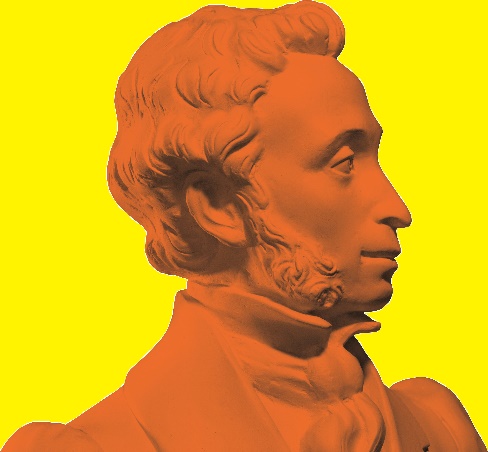     «Пушкинской карте»               в октябре!5-31.10.22г-Выставка «Болью и счастьем пронзенная жизнь...»13.10.22г-Мастер-класс «Осенние фантазии»17.10.22г-Встреча «Читаем Лермонтова вместе»25.10.22г-Интеллектуальная игра «ГДЕ ЛОГИКА»25.10.22г-Выставка «Эпоха Петра Великого»28.10.22г-Праздник «Хэллоуин»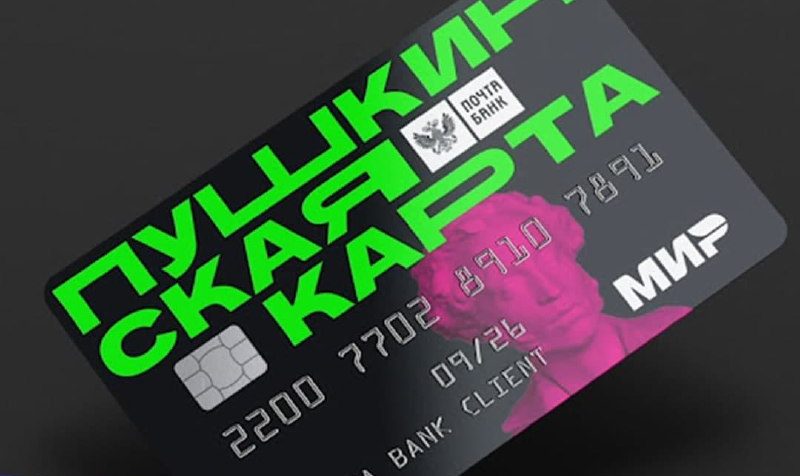 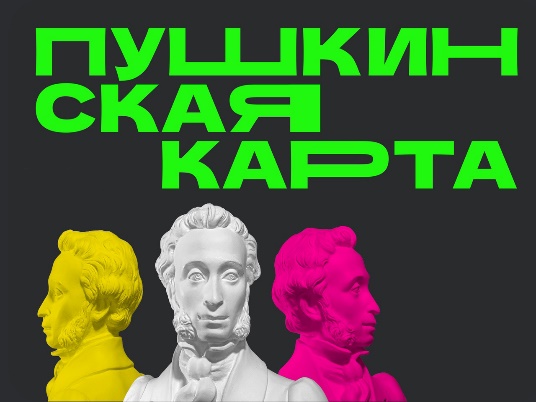 МБУК «Куюргазинская межпоселенческая центральная библиотека» с.Ермолаево, пр.Мира,8. Тел: 8(34757) 6-11-73.